Departamentul  Tehnologia Materialelor și SudareStudii universitare de LicenţăDomeniul Inginerie IndustrialăProgramul de studii Ingineria SudăriiTEMAPROIECTULUI DE DIPLOMĂ................................................................................................................................................................................................................................Autor,Absolvent …………………………Conducător ştiinţific,………………………………………………                          Decan,                                            Director de departament,          Prof. dr. ing. Cristian DOICIN                  	    Prof. dr. ing. Gabriel IACOBESCU2016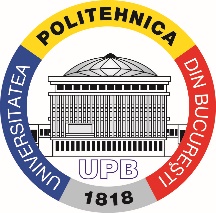 Universitatea POLITEHNICA din BucureştiFacultatea de Ingineria şi Managementul Sistemelor Tehnologice (021) 4029520, (021) 4029302/ Fax: 0213107753http://www.imst.pub.ro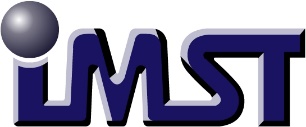 